Vzory rastlinných pasov nespojené s certifikačnou náveskou na premiestňovanie na území Únie, ako sa uvádza v článku 1 ods. 1 podľa Vykonávacieho nariadenia Komisie (EÚ) 2017/2313, ktorým sa stanovujú špecifikácie formátu rastlinného pasu na premiestňovanie na území Únie a rastlinného pasu na uvedenie do chránenej zóny a na premiestňovanie v nejPožiadavky na prvky rastlinných pasovPrvky rastlinného pasu sa musia usporiadať do tvaru obdĺžnika alebo štvorca a musia byť čitateľné bez použitia vizuálnej pomoci.Musia byť ohraničené čiarou alebo inak jasne oddelené od akéhokoľvek textu alebo obrázkov tak, aby boli jasne viditeľné a rozpoznateľné.Technická špecifikácia: - veľkosť rastlinných pasov, - spôsob ohraničenia, - pomery veľkosti prvkov- štýl písma použitý vo vzoroch slúži iba ako príklad.Vlajka Únie sa môže vytlačiť farebne alebo čierno-bielo, s bielymi hviezdami na čiernom pozadí alebo naopak.Farebné variácie vlajky Únie: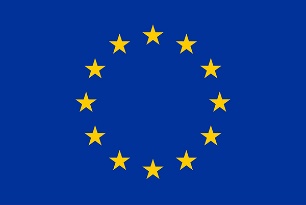 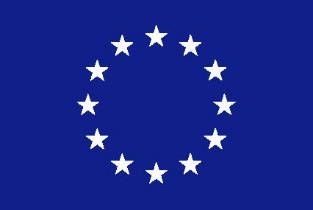 Čiernobiele variácie vlajky Únie: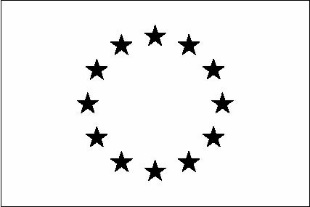 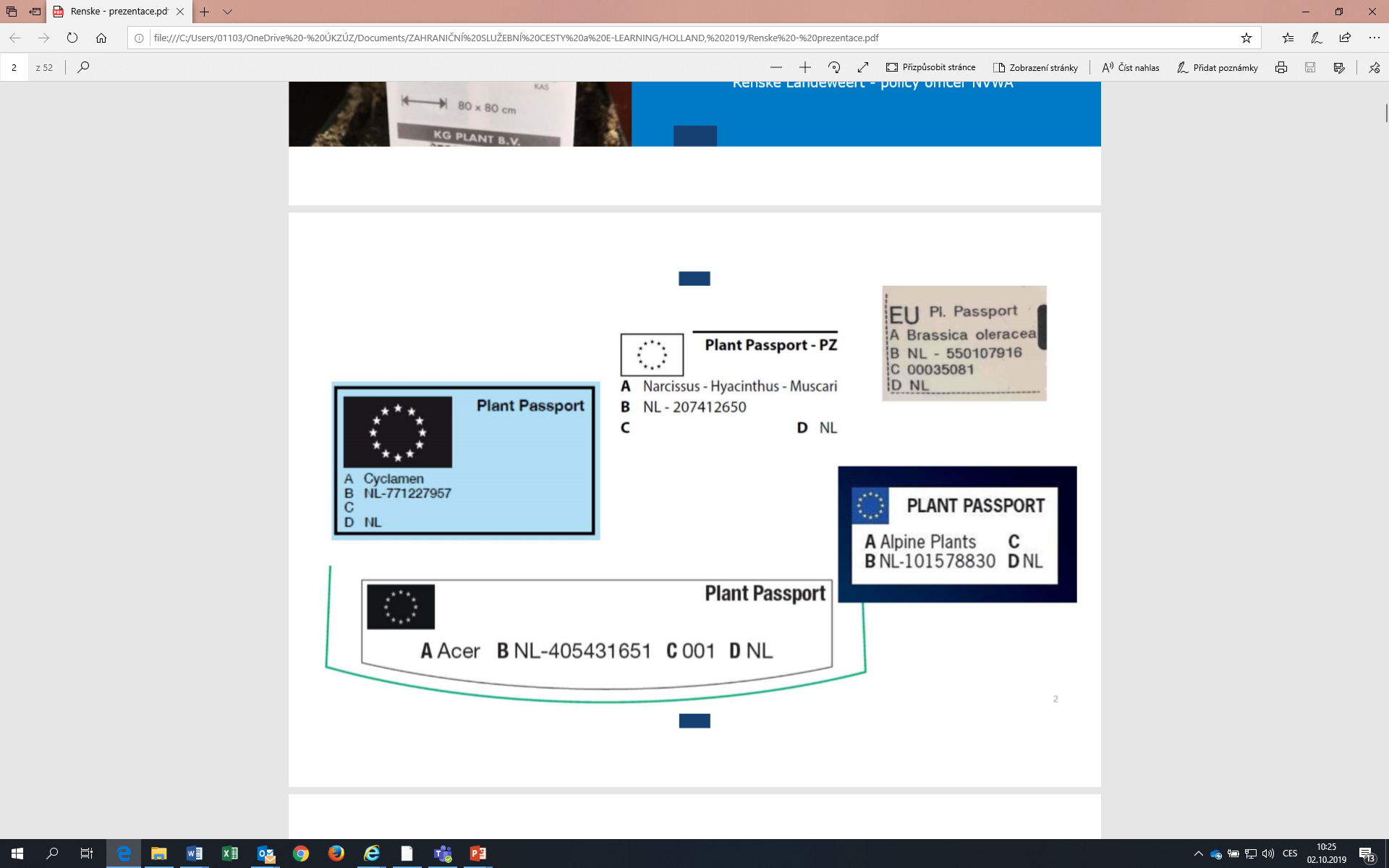 Slovné spojenie „Plant Passport“ alebo „Plant Passport – PZ“ v angličtine a v prípade potreby v jednom z úradných jazykov Únie, ktorý sa má oddeliť lomkou.Vysvetlivky:A – Botanický názov dotknutého rastlinného druhu alebo taxónu v prípade rastlín a rastlinných produktov, prípadne názov dotknutého predmetu, a nepovinne názov odrody.B - registračné číslo v tvare „SK – xxxx“C - kód vysledovatelnosti – určuje si profesionálny prevádzkovateľD - kód členského státu Únie alebo kód tretej krajiny pôvoduXXX pre rastlinné pasy určené na uvedenie do chránenej zóny – vedecký názov karanténneho  škodcu  chránenej zóny alebo EPPO kódy osobitne pridelené týmto škodcom  uvedie sa pod text Rastlinný pas  – CHZ / Plant Passport – PZČASŤ A  - Vzory rastlinných pasov na premiestňovanie na území Únie, ako sa uvádza v článku 1 ods. 1 podľa Vykonávacieho nariadenia Komisie (EÚ) 2017/2313ČASŤ B  - Vzory rastlinných pasov na uvedenie do chránenej zóny a premiestňovanie v nej, ako sa uvádza v článku 1 ods. 2 podľa Vykonávacieho nariadenia Komisie (EÚ) 2017/2313Pre rastlinné pasy, ktoré sú zároveň certifikačnou náveskou (ČASŤ C a ČASŤ D) platí, že musia obsahovať:vlajku Únie aslovné spojenie „Plant Passport“ alebo „Plant Passport – PZ“ v angličtine a v prípade potreby v jednom z úradných jazykov Únie, ktorý sa má oddeliť lomkou plusinformácie požadované v úradnej náveske pre osivá alebo iný množiteľský materiál príslušne uvedené v článku 10 ods. 1 smernice Rady 66/401/EHS (2), článku 10 ods. 1 smernice Rady 66/402/EHS (3), článku 10 ods. 1 smernice Rady 68/193/EHS (4), článku 12 smernice Rady 2002/54/ES (5), článku 28 ods. 1 smernice Rady 2002/55/ES (6), článku 13 ods. 1 smernice Rady 2002/56/ES (7) a v článku 12 ods. 1 smernice Rady 2002/57/ES (8) alebo v náveske pre predzákladný, základný alebo certifikovaný materiál, ako sa uvádza v článku 9 ods. 1 písm. b) smernice Rady 2008/90/ES (9).(2) Smernica Rady 66/401/EHS zo 14. júna 1966 o uvádzaní osiva krmovín na trh (Ú. v. ES 125, 11.7.1966, s. 2298/66).(3) Smernica Rady 66/402/EHS zo 14. júna 1966 týkajúca sa obchodovania s osivom obilnín (Ú. v. ES 125, 11.7.1966, s. 2309/66).(4) Smernica Rady 68/193/EHS z 9. apríla 1968 o obchodovaní s materiálom na vegetatívne rozmnožovanie viniča (Ú. v. ES L 93, 17.4.1968, s. 15).(5) Smernica Rady 2002/54/ES z 13. júna 2002 o obchodovaní s osivom repy (Ú. v. ES L 193, 20.7.2002, s. 2).(6) Smernica Rady 2002/55/ES z 13. júna 2002 o obchodovaní s osivom zelenín (Ú. v. ES L 193, 20.7.2002, s. 33).(7) Smernica Rady 2002/56/ES z 13. júna 2002 o obchodovaní so sadivom zemiakov (Ú. v. ES L 193, 20.7.2002, s. 60).(8) Smernica Rady 2002/57/ES z 13. júna 2002 o obchodovaní s osivom olejnín a priadnych rastlín (Ú. v. ES L 193, 20.7.2002, s. 74).(9) Smernica Rady 2008/90/ES z 29. septembra 2008 o uvádzaní množiteľského materiálu ovocných drevín a ovocných drevín určených na výrobu ovocia do obehu (Ú. v. EÚ L 267, 8.10.2008, s. 8).Veľkosť, tvar a farebné odlíšenie sa riadi legislatívou o osivách.ČASŤ C  - Vzory rastlinných pasov na premiestňovanie na území Únie, ako sa uvádza v článku 1 ods. 3 podľa Vykonávacieho nariadenia Komisie (EÚ) 2017/2313ČASŤ D  - Vzory rastlinných pasov na premiestňovanie na území Únie, ako sa uvádza v článku 1 ods. 4 podľa Vykonávacieho nariadenia Komisie (EÚ) 2017/2313Rastlinný pas / Plant Passport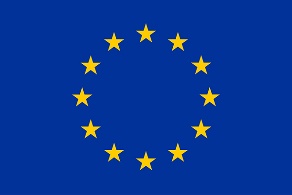 A xxxB  SK - xxxxC xxxD XXRastlinný pas / Plant PassportA xxx                               B           SK – xxxx                C xxxx                      D XXRastlinný pas / Plant PassportA xxxB  SK – xxxxC xxD XXRastlinný pas  – CHZ / Plant Passport – PZ                                   XXXA xxxB  SK – xxxxC  xxxD  XXRastlinný pas – CHZ / Plant Passport – PZXXXA  xxxxx                      B  SK – xxxx          C  xxxxx                    D  XXRastlinný pas  – CHZ / Plant Passport - PZXXXA  xxxxxB  SK – xxxxC  xxxxxD  XXRastlinný pas / Plant Passport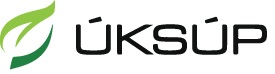 Pravidlá a normy EÚEU rules and standards              ÚSTREDNÝ KONTROLNÝ A SKÚŠOBNÝ ÚSTAV                                                               POĽNOHOSPODÁRSKY V BRATISLAVEDRUH:SpeciesREGISTRAČNÉ ČÍSLO DODÁVATEĽA:Supplier and his identification numberČÍSLO DÁVKY:Lot reference NoKRAJINA PÔVODU:Country of productionODRODA:VarietyKATEGÓRIA:                            GENERÁCIA:Category                                                   ClassČÍSLO NÁVESKY:Label numberHMOTNOSŤ:WeightBALENIE /mesiac a rok/:Sealing /month, year/ĎALŠIE ÚDAJE:Other informationNEÚRADNÁ ČASŤ:Non-official spaceRastlinný pas  – CHZ / Plant Passport – PZ                                 XXXPravidlá a normy EÚEU rules and standards              ÚSTREDNÝ KONTROLNÝ A SKÚŠOBNÝ ÚSTAV                                                               POĽNOHOSPODÁRSKY V BRATISLAVEDRUH:SpeciesREGISTRAČNÉ ČÍSLO DODÁVATEĽA:Supplier and his identification numberČÍSLO DÁVKY:Lot reference NoKRAJINA PÔVODU:Country of productionODRODA:VarietyKATEGÓRIA:                            GENERÁCIA:Category                                                   ClassČÍSLO NÁVESKY:Label numberHMOTNOSŤ:WeightBALENIE /mesiac a rok/:Sealing /month, year/ĎALŠIE ÚDAJE:Other informationNEÚRADNÁ ČASŤ:Non-official space